T.CGİRESUN ÜNİVERSİTESİ Şebinkarahisar Meslek Yüksekokulu MüdürlüğüÖğrenci İşlerineMeslek Yüksekokulumuz ……………………………………………………… Bölümü ………………………………………………..Programı, …….…………………….. numaralı öğrencisiyim / mezun oldum. Lise diplomasına ihtiyacım olduğundan ilgili belgenin hazırlanarak aşağıda belirttiğim şekilde tarafıma gönderilmesi / verilmesi hususunda;Gereğini arz ederim.Adres			:						       …./…./….									          İmzasıİrtibat numarası	:						    Adı ve Soyadı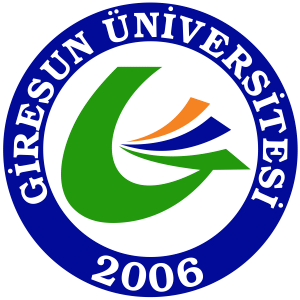 ŞEBİNKARAHİSAR MESLEK YÜKSEKOKULULise Diploması Talep DilekçesiYayın Tarihi19.03.2024Lise Diploması Talep DilekçesiRevizyon Tarihi00Lise Diploması Talep DilekçesiRevizyon No.00Lise Diploması Talep DilekçesiSayfa No.1/1Adı Soyadı (Kendisi)                  Elden TeslimAdı Soyadı (Arkadaş)                  Elden TeslimKargo                   Karşı ÖdemeliÖğrenci                  Diplomanın Onaylı SuretiMezun                  Diplomanın AslıMail